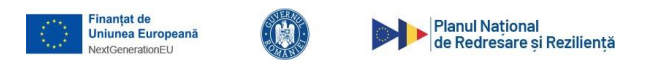 SAJTÓKÖZLEMÉNY” Országos Helyreállítási Terv (PNRR): Pénzalapok egy modern Romániáért”A Középítkezési, Fejlesztési és Közigazgatási Minisztérium és a Környezetvédelmi, Vízügyi és Erdészeti Minisztérium, az Országos Környezetvédelmi Ügynökség és a Hargita Megyei Környezetvédelmi Ügynökség 2023 január 20.-án aláírta a 8530/2023.01.20 számú finanszírozási szerződést  “A Hargita Megyei Környezetvédelmi Ügynökség székhelyének homlokzati felújítása és festése, külső nyílászárók cseréje, a tetőtér beépítése az épület formájának módosítása nélkül” nevű Projekt megvalósítására, melynek finanszírozását biztosítja a Középítkezési, Fejlesztési és Közigazgatási Minisztérium által kezelt Országos Helyreállítási Terv (PNRR), európai úniós forrásból és nemzeti alapból, második pályázati kiírás, 2. Tengely- Finanszírozási séma a középületek energetikai hatékonyságáért B.2 Müvelet: A középületek moderált vagy elmélyült energetikai renoválása, 5 Rész -Renovációs Hullám.A projekt célja  a Hargita Megyei Környezetvédelmi Ügynökség székhelyének energetikai korszerűsítése, melynek eredményeképpen  növekszik az épület energiahatékonysága.A pályázat összértéke 9.171.350,95 lej, amibőlA vissza nem térítendő pályázott összérték: 5.220.075,38 lejA helyreállítási alapból (PNRR):  4.386.617,97 lejA helyreállítási alapból finanszírozott érték Áfája: 833.457,41 lejA projekt kezdete: 2023.01.20.A projekt befejezési határideje: 2026. 01.20. A projekt megvalósítási ideje: 36 hónap.Kapcsolattartó személy: Domokos László József – igazgató,  APM Harghita, Hargita Megyei Környezetvédelmi Ügynökség, tel 0266.371.313, fax 0266.310.041, email: office@apmhr.anpm.ro„Ezen anyag nem képviseli kötelező módon az Európai Únió és Románia Kormányának hivatalos álláspontját”„ Országos Helyreállítási Terv (PNRR).  Európai Únió által finanszírozott – JövőGenerációEU”.https://mfe.gov.ro/pnrr/          https://www.facebook.com/PNRROficial/    